Info zur Assistenz bei der Wahl von der 
Frauen-Beauftragten am …………….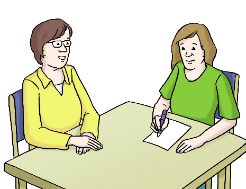 Ich möchte Assistenz bei der Wahl von der Frauen-Beauftragten haben.Zum Beispiel:Beim Ankreuzen und Abgeben vom Wahl-Zettel.Beim Antrag von der Brief-Wahl.Diese Person unterstützt mich bei der Wahl:Das ist wichtig:Die Assistenz-Person ist nicht:Mitglied vom Wahl-Vorstand.Vertrauens-Person vom Wahl-Vorstand.Wahl-Bewerberin für die Frauen-Beauftragte.Wahl-Helfer oder Wahl-Helferin.Die Assistenz-Person hilft Ihnen bei der Wahl. Aber sie darf nur das machen, was Sie wollen.Sie darf niemandem sagen:So haben Sie gewählt.Geben Sie dieses Papier dem Wahl-Vorstand …………………………………Oder schicken Sie dieses Papier an: …………………………………Bilder: © Lebenshilfe für Menschen mit geistiger Behinderung Bremen e.V., Illustrator Stefan Albers, Atelier Fleetinsel, 2013Name von der Assistenz-PersonOrt, DatumUnterschrift der Person, die Assistenz braucht